Max Mustermann				   	Fon: 0123 / 45 56 78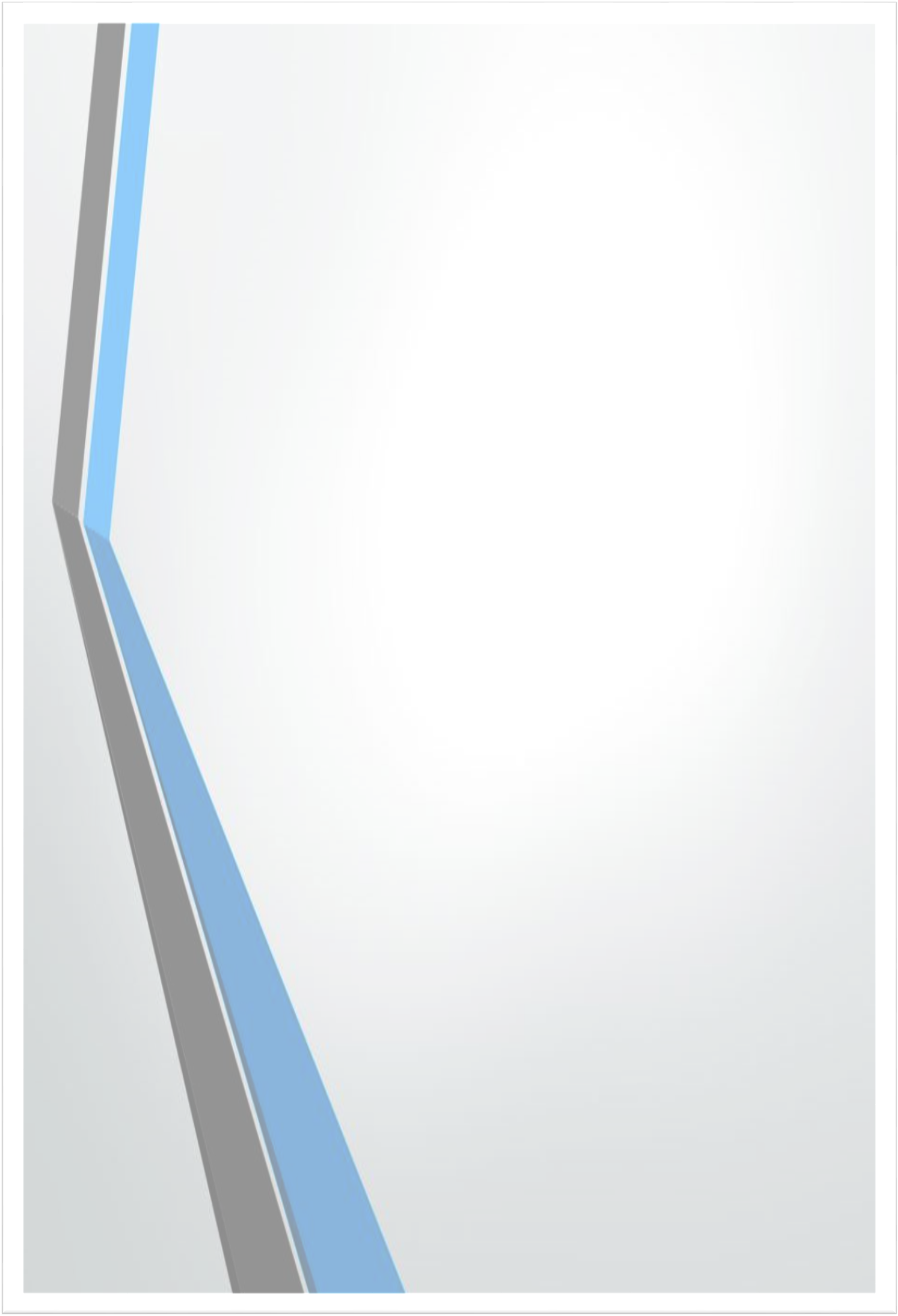 Fantasiestr. 1					   	Mobil: 0 12 23 / 56 78 9012345 Bespielstadt					   	Mail: m.mustermann@mail.de	Firma GmbH						 	Beispielstadt, TT. MM. JJJJPeter BossFerienstr. 301234 MusterstadtBewerbung als ControllerIhre Stellenanzeige vom TT.MM.JJJJ bei LinkedInSehr geehrter Herr Boss,zunächst bedanke ich mich für die freundliche Auskunft am Telefon und dafür, dass Sie sich Zeit für mich genommen haben. Wie ich Ihnen bereits erklärt habe, kenne ich Ihr Unternehmen durch meinen aktuellen Arbeitgeber – Sie haben Herrn Schlau von Firma Ideenfirma bei mehreren Angelegenheiten unterstützt. Ihre Leistung und Ihr Engagement haben mir imponiert, deshalb möchte ich zu einem Teil Ihres Controlling-Teams werden.Zu meinen Qualifikationen gehören das Studium der Wirtschaftswissenschaften an der Universität Musteruni, die langjährige Erfahrung als Bilanzbuchhalter und in der Unternehmenskommunikation sowie die Fortbildung zum Controller, die ich neben einer Vollzeitbeschäftigung absolviert habe. Als Sohn der englischen Mutter und des deutschen Vaters beherrsche ich beide Sprachen fließend, was Ihnen sicherlich nützlich sein wird. 	Auch wenn ich mich zurzeit in einem unbefristeten Beschäftigungsverhältnis befinde, möchte ich dennoch die Chance ergreifen, Sie bei der Umsetzung der Wachstumsstrategien zu unterstützen. Da die Kündigungsfrist drei Monate beträgt, stehe ich Ihnen ab Anfang Oktober zur Verfügung.  Wie Sie sehen, besitze ich die nötigen Qualifikationen und ich freue mich, Sie davon beim persönlichen Gespräch zu überzeugen.Mit besten GrüßenMax MustermannAnlagen: LebenslaufZeugnisseZertifikate